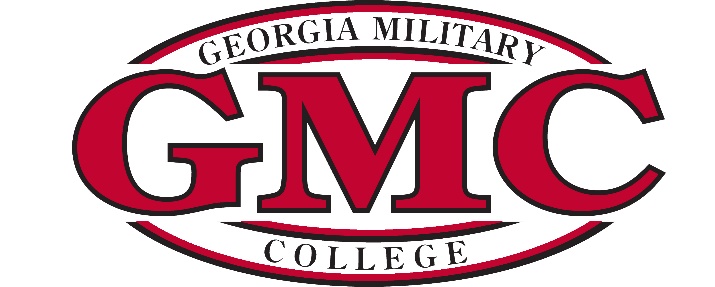 Georgia Military CollegeBoard of Trustees2024 Meeting Schedule and Agenda Items2024 Meeting Schedule and Agenda ItemsStandard Items for Every Meeting                           Approval of Minutes             Finance Committee Report                           Chairman’s Report                President’s Report                           Engineering UpdateStandard Items for Every Meeting                           Approval of Minutes             Finance Committee Report                           Chairman’s Report                President’s Report                           Engineering UpdateJanuary 18, 20248:00 AMCALLED MEETINGMarch 19, 20244:00 PMAnnual Agenda Items:Foundation ReportAlumni Association ReportConflict of Interest & Undue Influence Training  June 14, 20241:00 PMAnnual Agenda Items:Budget ApprovalJunior College UpdateSeptember 17, 20244:00 PMAnnual Agenda Items:Prep School UpdatePresident’s Annual Evaluation December 3, 20244:00 PMAnnual Agenda Items:Global Online Leadership College Update